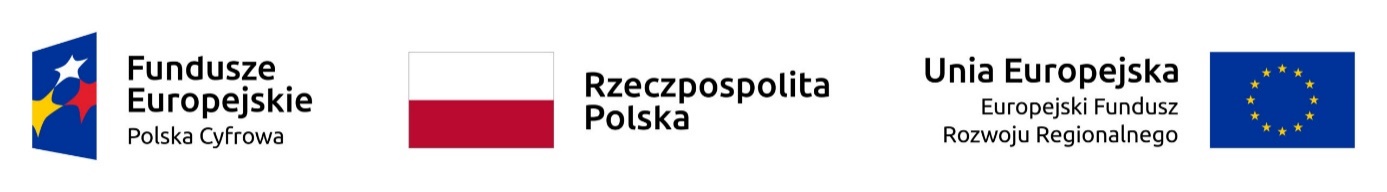 Załącznik nr 3WYKAZ WYKONANYCH DOSTAWdla zamówienia prowadzonego w trybie podstawowym pn. Zakup i dostawę sprzętu komputerowego i oprogramowania w ramach 
Programu Operacyjnego Polska Cyfrowa na lata 2014-2020 Osi Priorytetowej V 
Rozwój cyfrowy JST oraz wzmocnienie cyfrowej odporności na zagrożenia REACT-EUWykonawca:	Wykonawca reprezentowany przez:Oświadczam, że:wykonałem w okresie ostatnich 3 lat przed upływem terminu składania ofert, a jeżeli okres prowadzenia działalności jest krótszy w tym okresie, co najmniej jedno zamówienie odpowiadające rodzajem przedmiotowi niniejszego zamówienia tj.:dla części 1: polegającego na dostawie sprzętu komputerowego o wartości minimum 60 000,00 zł brutto;dla części 2: polegającego na dostawie urządzenia wielofunkcyjnego A3 o wartości minimum 15 000,00 zł brutto;dla części 3: polegającego na dostawie sprzętu komputerowego oraz wdrożeniu oprogramowania do szyfrowania poczty o wartości minimum 60 000,00 zł brutto;dla części 4: polegającego na dostawie oprogramowania do zarządzania infrastrukturą IT o wartości minimum 8 000,00 zł brutto;(Doświadczenie w wykonaniu dostaw a w przypadku świadczeń okresowych lub ciągłych wykonywaniu)Załączam dowody określające czy te dostawy lub usługi zostały wykonane należycie, przy czym dowodami, o których mowa, są referencje bądź inne dokumenty sporządzone przez podmiot, na rzecz którego dostawy lub usługi zostały wykonane.Pełna nazwa/firmaAdres NIP KRSImię i nazwisko Stanowisko/podstawa do reprezentacji/ pełnomocnictwozamawiający (nazwa, adres, telefon)miejsce wykonania dostaw(nazwa 
i lokalizacja)wartość brutto zrealizowanych dostawprzedmiot zamówienia  (opis i zakres wykonywanych dostaw)data rozpoczęcia i zakończenia realizacji dostaw(d-m-r)12345